	CHAPTER    FOUR TYPES OF TRANSISTER OSCILLATORSCLASS TWO, COMPUTER ENGINEERING TECHNIQEA TRANSISTOR CAN WORK AS AN OSCILLATOR TO PRODUCE CONTINUOUS UNDAMPED OSCILLATOR OF ANY DESIRED FREQUENCY  (ALL OSCILLATORS DO SAME FUNCTIONS.THE DIFFERENCE BETWEEN DIFFERENT TYPES OF OSCILLATORS LIES IN THE METHOD BY WHICH ENERGY IS SUPPLIED TO THE CIRCUITTYPES:1-TUNED COLLECTOR OSCILLATOR2-COLPITT”S OSCILLATOR3-HARTLEY OSCILLATOR4-PHASE SHIFT OSCILLATOR5-WIEN BRIDGE OSCILLATOR6-CRYSTAL OSCILLATOR1-TUNED COLLECTOR OSCILLATORTHS OSCILLATOR IS SHOWN IN THE FIGURE: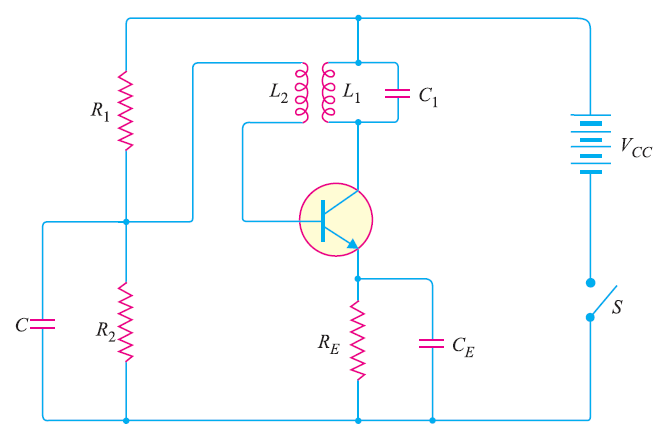 THE FREQUENCY OF OSCILLATOR (f ) DEPENDS ON L1&L2 :f= L1 &L2 ARE FOR THE PRIMARY AND SECONDARY OF TRANSFORMERTHE BIASING IS PROVIDED BY POTENTIAL DEVIDER  CONNECTED IN THE BIASE         CIRCUIT PROVIDES LOW REACTANCE PATH TO THE OSCILLATIONS  Ex:THE TUNED COLLECTOR OSCILLATOR CIRCUIT USED IN THE LOCAL OSCILLATOR OF A RADIO RECEIVER MAKE UES OF AN LC TUNED CIRCUIT WITH L1=58.6 µH    C1=300 pf    ,CALCULATE FREQUENCY OF OSCILLATION :                                                                              EX: FIND THE CAPACITANCE OF C REQUIRED TO BUILD AN LC OSCILLATOR THAT USED AN L1=1 mH TO PRODUCE A SINE WAVE OF FREQUENCY =1GHz.SOLUTION   :C1=2-Colpittis Oscillator
                                                               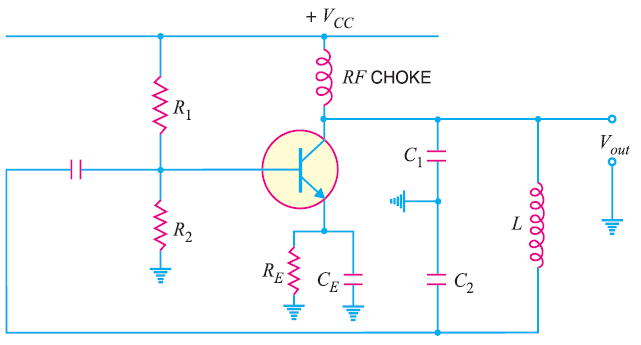 EX: Determine (a)operating freq (b) feedback fraction for colpitt’s oscillator                                                    C1=0.001µF , c2=0.01µF , L=15µHSolutionCt=        =909*10-12F(b)feedback fraction:     mv=3-HARTLEY OSCILLATOR                                                                                                           M IS THE MUTUAL INDUSTANCE BETWEEN L1 AND L2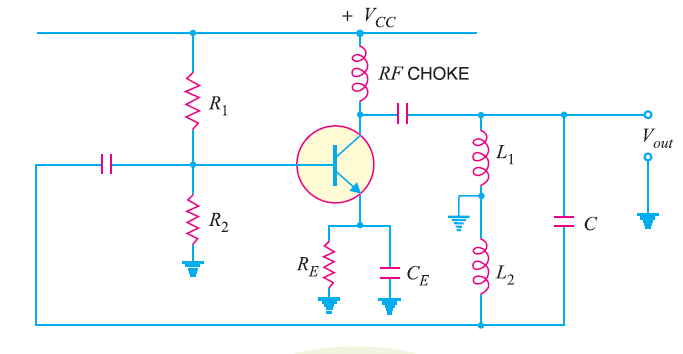 EX:CALCULATE (i)OPERATING FREQUENCY                            (ii)FEEDBACK FACTION FOR HARTLEYL1=1000µH ,     L2=100µH,   M=20µHLT=1000+100+2*20=1140*10-6HC=20PF=20*10-12FSOLUTIONEX: 1PF CAPACITOR IS AVAILABLE .CHOOSE THE INDUCTANCE VALUES IN A HARTLEY OCSILLATOR . SO THAT f =1 MHz AND mv=0.2                          =25.3mH=L1+L25L2+L2=25.3      L2=4.22 mHL1=5L2=5*4.22=21.1mH4-PHASE SHIFT OSCILLATOR 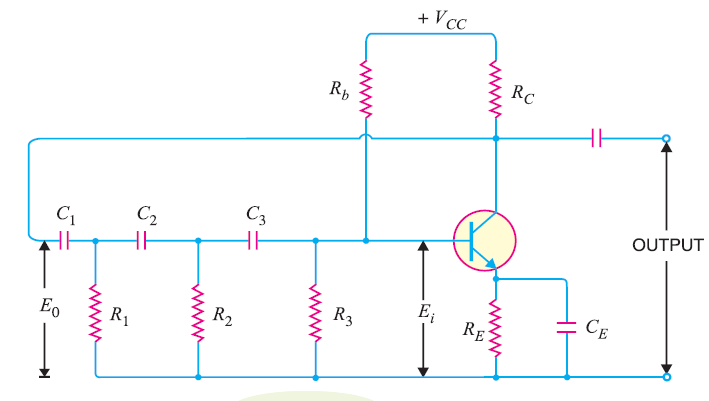 R1=R2=R3=R              C1=C2=C3=CEX: IN THE PHAS SHIFT OSCILLATOR R1=R2=R3=1MΩ  C1=C2=C3= 68 PF       WHAT IS f0 :EX:FIND R TO PRODUCE  f0=800KHz, C=5PF5-WIEN BRIDGE OSCILLATOR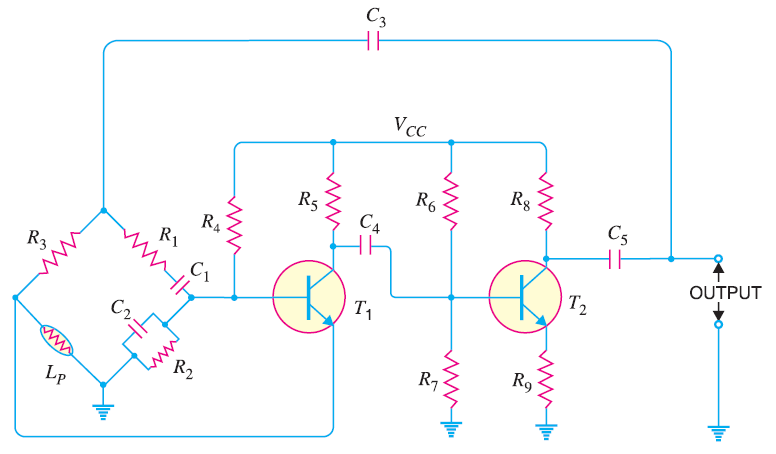 IF R1=R2=R                            , C1=C2=CEX:  IN THE WIEN BRIDGE OSCILLATOR :R1=R2=220 KΩ         C1=C2=250 PF   DETERMINE f:                                =2892Hz6-TRANSISTOR CRYSTAL OSCILLATOR 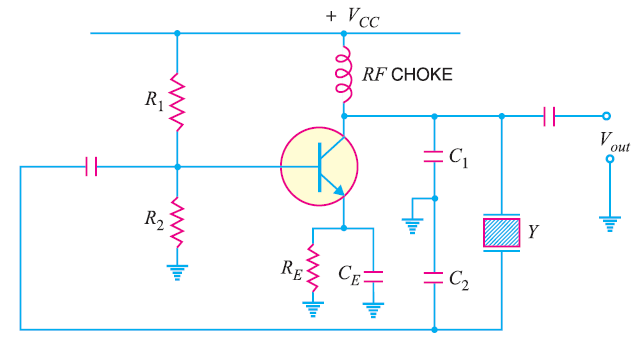 NOTE THAT IT IS A COLLPIT’S OSCILLATOR MODIFIED TO ACT AS A CRYSTAL OSCILLATOR   EX: A CRYSTAL HAS THICKNESS OF 1mm.IF THE THICKNESS IS REDUCED BY 1% WHAT HAPPENS TO FREQUENCY OF OSCILLATION         NOTE: K IS CONSTANTIF THE THICKNESS OF THE CRYSTAL IS REDUCED BY 1% THE FREQUENCY OF OSCILLATIONS WILL INCREASE BY 1%EX:L= 1H , C=0.01PF , R=1000Ω , Cm=20PF NOTE: Cm IS A MOUNTING CAPACITANCECALCULATE fS , fP OF THE CRYSTAL fS=SERIES-RESONANT FREQUENCYfP=PARALLEL-RESONANT FREQUENCYSINCE CT < C      THERFORE fP ALWAYS > fSfS & fP ARE VERY CLOSE